草皮補植計畫草皮枯黃 (場地因外力踐踏受損致草皮枯黃)養護方式：設立養護管制線，定期灑水。養護時間：００天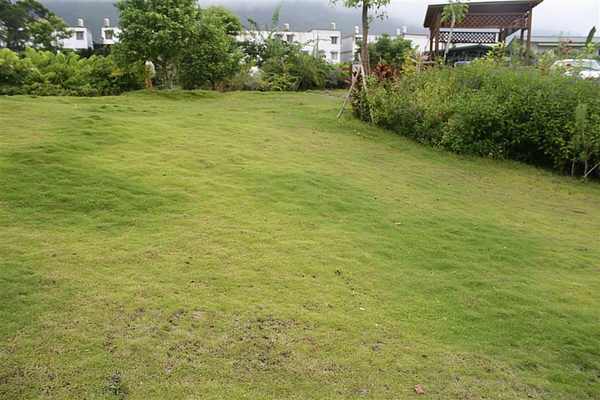 草皮枯死見土（(場地因外力踐踏受損致草皮枯死)養護方式：設立養護管制線，剔除枯死草皮並重植新草皮養護時間：００天-確定水滲透土壤００公分。-施用時減至最小徑流量。-晚上澆灌，避免 強烈蒸散作用使水分散失。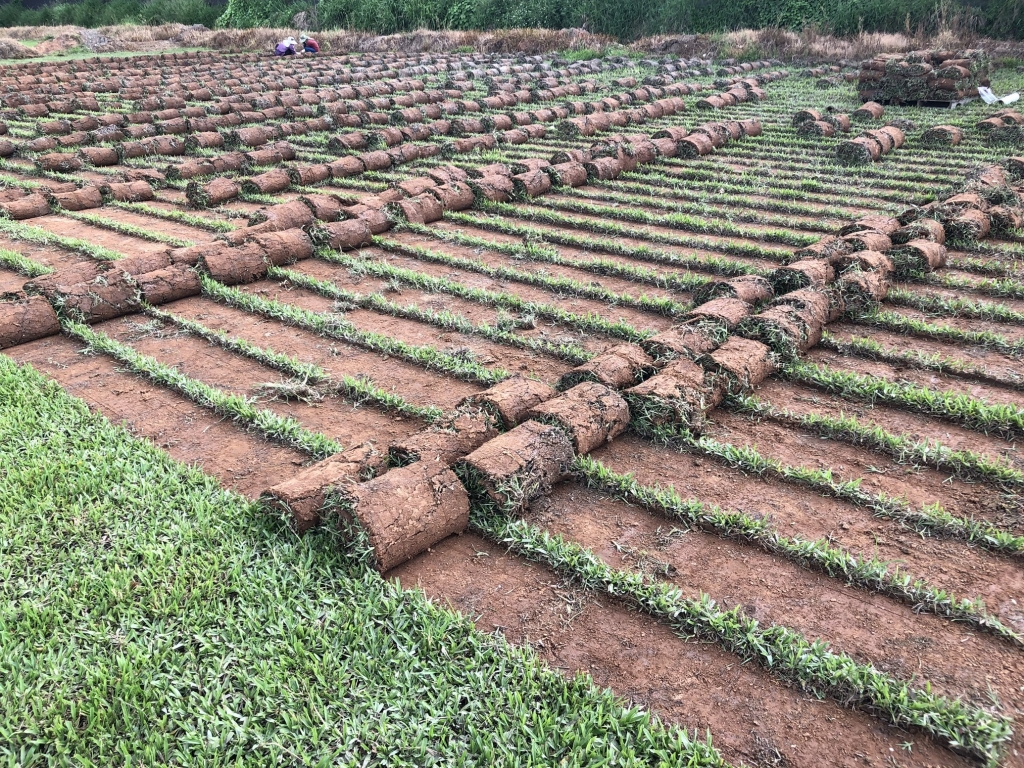 草皮重植本案計畫內不得使用任何殺草劑等除草類農藥，與已知會造 成人、畜、動物、昆蟲、環境傷害等之環境用藥。並聘請專業景觀及植栽公司協助養護。每坪地皮植以０００草作為修護(坪/０００NTD)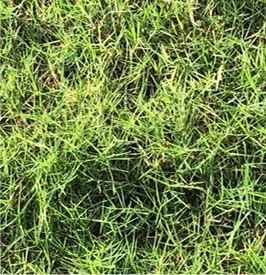 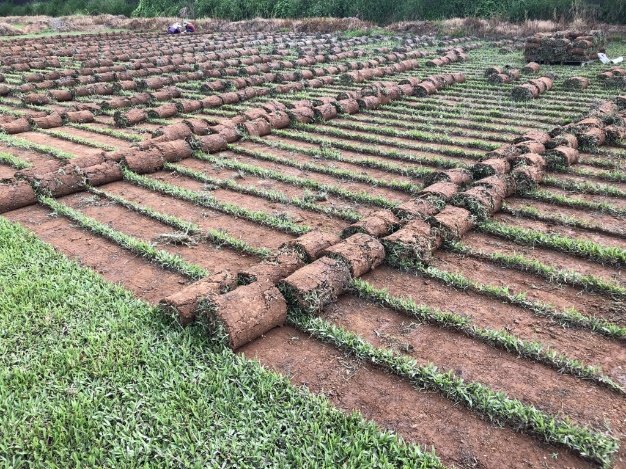 廠商：０００００００電話: ０００００００手機: ０００００００地址: ０００００００